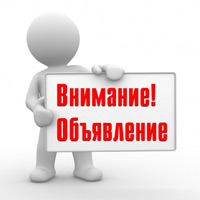 Уважаемые родители!Администрация информирует Вас о том, что в связи с проведением ремонтных работ в МБДОУ №18 детский сад будет закрыт в периодс 10.06.2019 по 28.06.2019.Прием детей будет осуществляться с 01.07.2019.По всем вопросам размещения детей в другие дошкольные учреждения в данный период необходимо обращаться к заведующему МБДОУ №18 Добрянской Наталье Георгиевне